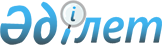 Талдықорған қаласы әкімдігінің 2021 жылғы 19 қарашадағы № 593 "Талдықорған қаласының елді мекендерінде салық салу объектісінің орналасуын ескеретін аймаққа бөлу коэффициенттерін бекіту туралы" қаулысына өзгеріс енгізу туралыЖетісу облысы Талдықорған қаласы әкімдігінің 2023 жылғы 8 қыркүйектегі № 679 қаулысы. Жетісу облысы Әділет департаментінде 2023 жылы 11 қыркүйекте № 57-19 болып тіркелді
      Талдықорған қаласының әкімдігі ҚАУЛЫ ЕТЕДІ:
      1. Талдықорған қаласы әкімдігінің 2021 жылғы 19 қарашадағы № 593 "Талдықорған қаласының елді мекендерінде салық салу объектісінің орналасуын ескеретін аймаққа бөлу коэффициенттерін бекіту туралы" қаулысына (Нормативтік құқықтық актілерді мемлекеттік тіркеу тізілімінде № 25319 болып тіркелген) келесі өзгеріс енгізілсін:
      көрсетілген қаулының қосымшасы осы қаулының қосымшасына сәйкес жаңа редакцияда жазылсын.
      2. Осы қаулының орындалуын бақылау Талдықорған қаласы әкімінің жетекшілік ететін орынбасарына жүктелсін.
      3. Осы қаулы 2024 жылғы 1 қаңтардан бастап қолданысқа енгізіледі. Талдықорған қаласының елді мекендерінде салық салу объектісінің орналасуын ескеретін аймаққа бөлу коэффициенттері
					© 2012. Қазақстан Республикасы Әділет министрлігінің «Қазақстан Республикасының Заңнама және құқықтық ақпарат институты» ШЖҚ РМК
				
      Талдықорған қаласының әкімі

Е. Бәзіл
2023 жылғы 8 қыркүйектегі № 679 қаулысына қосымшаТалдықорған қаласы әкімдігінің 2021 жылғы 19 қарашадағы № 593 қаулысына қосымша
№
Салық салу объектісінің орналасуы
Кадастр-лық квартал-дың нөмірі
Аймаққа бөлу коэффи-циенті
Талдықорған қаласы
Талдықорған қаласы
Талдықорған қаласы
1
Шығыс жағы Абай көшесі. Солтүстік жағы М.Талқыбаев көшесі. Батыс жағы Т.Шевченко көшесі. Оңтүстік жағы Қабанбай батыр көшесі.
030
1,75
2
Шығыс жағы Біржан сал көшесі. Солтүстік жағы Қабанбай батыр көшесі. Оңтүстік жағы Қаблиса жырау көшесі. Батыс жағы Ғ.Орманов көшесі.
031
2,10
3
Шығыс жағы Абай және Абылай хан көшелері. Солтүстік жағы Қабанбай батыр көшесі. Оңтүстік жағы Қаблиса жырау көшесі. Батыс жағы Біржан сал көшесі.
032
2,10
4
Шығыс жағы Қаратал көшесі. Солтүстік жағы Гаухар ана көшесі. Оңтүстік жағы І.Жансүгіров көшесі. Батыс жағы Абай және Абылай хан көшелері.
033
2,10
5
Шығыс жағы Ғ.Орманов көшесі. Солтүстік жағы Нұрсұлтан Назарбаев даңғылы. Оңтүстік жағы Қаблиса жырау көшесі. Батыс жағы Н.Алдабергенов көшесі.
018
2,0
6
Шығыс жағы "Ардагерлер" саябағы. Солтүстік жағы Ойжайлау көшесі. Оңтүстік жағы Гаухар ана көшесі. Батыс жағы Абай көшесі.
029
1,65
7
Шығыс жағы Ақбастау көшесі. Солтүстік жағы І.Жансүгіров көшесі. Оңтүстік жағы Жамбыл көшесі. Батыс жағы Абай көшесі.
034
1,8
8
Шығыс жағы Абай көшесі. Солтүстік жағы Қаблиса жырау көшесі. Оңтүстік жағы М.Тынышбаев көшесі. Батыс жағы Қазақстан көшесі.
035
1,55
9
Шығыс жағы Желтоқсан көшесі. Солтүстік жағы Ш.Уәлиханов көшесі. Оңтүстік жағы Д.Қонаев көшесі. Батыс жағы Н.Алдабергенов көшесі.
010
1,75
10
Шығыс жағы Н.Алдабергенов көшесі. Солтүстік жағы Нұрсұлтан Назарбаев даңғылы. Батыс жағы Нұрсұлтан Назарбаев даңғылы. Оңтүстік жағы І.Жансүгіров көшесі.
007
1,8
11
Шығыс жағы Н.Алдабергенов көшесі. Солтүстік жағы Ж.Балапанов және Ш.Уәлиханов көшелері. Батыс жағы Қадырғали Жалайыри даңғылы. Оңтүстік жағы Д.Қонаев көшесі.
009
1,75
12
Шығыс жағы Т.Шевченко көшесі. Солтүстік жағы В.Чкалов көшесі. Оңтүстік жағы Қабанбай батыр көшесі. Батыс жағы Желтоқсан көшесі.
025
1,95
13
Шығыс жағы Желтоқсан көшесі. Батыс жағы Н.Алдабергенов көшесі. Солтүстік жағы Д.Қонаев көшесі. Оңтүстік жағы Н.Алдабергенов көшесі.
011
1,8
14
Шығыс жағы Қаратал өзенінің арнасы. Солтүстік жағы Нұрсұлтан Назарбаев даңғылы. Оңтүстік жағы Н.Қойшыбеков көшесі. Батыс жағы Ақбастау көшесі.
036
1,9
15
Оңтүстік жағы Астана көшесі. Батыс жағы Қадырғали Жалайыри даңғылы. Солтүстік жағы Д.Қонаев көшесі. Шығыс жағы Н.Алдабергенов көшесі.
058
1,9
16
Шығыс жағы Алматы – Өскемен тас жолы. Солтүстік жағы І.Жансүгіров көшесі. Оңтүстік жағы Восточный шағын ауданы, Ғани Мұратбаев көшесі. Батыс жағы Шығыс шағын ауданы, Центральная көшесі.
045
1,4
17
Шығыс жағы Ақбастау көшесі. Солтүстік жағы Ғ.Сланов көшесі. Оңтүстік жағы Н.Қойшыбеков көшесі. Батыс жағы Абай және Абылай хан көшелері.
038
1,7
18
Шығыс жағы Қаратал өзенінің арнасы. Солтүстік жағы Б.Ақылбеков көшесі. Оңтүстік жағы В.Чкалов көшесі. Батыс жағы А.Шахворостов көшесі.
027
1,6
19
Шығыс жағы Нұрсұлтан Назарбаев даңғылы. Солтүстік жағы Қабанбай батыр көшесі. Оңтүстік жағы І.Жансүгіров көшесі. Батыс жағы Қабанбай батыр көшесі. 
005
1,65
20
Шығыс жағы Солтүстік тұрғын үй алабы, Н.Милованов көшесі. Солтүстік жағы Медеубая Курманова көшесі. Оңтүстік жағы Қабанбай батыр көшесі. Батыс жағы Шайқорған тұрғын үй алабы.
003
1,6
21
Шығыс жағы Н.Алдабергенов және Ю.Гагарин көшелері. Солтүстік жағы І.Жансүгіров көшесі. Оңтүстік жағы Ш.Уәлиханов көшесі. Батыс жағы Ж.Балапанов көшесі. 
008
1,75
22
Шығыс жағы Қазақстан көшесі. Солтүстік жағы Қаблиса жырау көшесі. Оңтүстік жағы М.Тынышбаев көшесі. Батыс жағы Ю.Гагарин көшесі.
017
1,65
23
Шығыс жағы Қаратал өзенінің арнасы. Солтүстік жағы Н.Қойшыбеков көшесі. Оңтүстік жағы Хан Тәңірі көшесі. Батыс жағы Абылай хан көшесі.
039
1,75
24
Шығыс жағы Желтоқсан көшесі. Солтүстік жағы Дарабоз ана көшесі. Оңтүстік жағы Нұрсұлтан Назарбаев даңғылы. Батыс жағы Солтүстік тұрғын үй алабы, Ә.Қастеев көшесі.
019
1,95
25
Шығыс жағы Желтоқсан көшесі. Солтүстік жағы Г.Ли көшесі. Оңтүстік жағы Дарабоз ана көшесі. Батыс жағы Е.Сыпатаев көшесі.
020
1,65
26
Шығыс жағы Желтоқсан көшесі. Солтүстік жағы Е.Сихимов көшесі. Оңтүстік жағы Г.Ли көшесі және Гаухар ана көшесі. Батыс жағы Солтүстік тұрғын үй алабы, Н.Милованов көшесі.
021
1,15
27
Шығыс жағы Желтоқсан көшесі. Солтүстік жағы Желтоқсан көшесі. Оңтүстік жағы Е.Сихимов көшесі. Батыс жағы Жеміс тәлімбағы тұрғын үй алабы, № 15 көшесі
022
1,25
28
Шығыс жағы А.Шахворостов көшесі. Солтүстік жағы Е.Ярославский көшесі. Оңтүстік жағы В.Чкалов көшесі. Батыс жағы Желтоқсан көшесі.
024
1,35
29
Солтүстік жағы Бірлік шағын ауданы. Батыс жағы Қадырғали Жалайыри даңғылы. Шығыс жағы Ж.Балапанов көшесі. Оңтүстік жағы Алматы – Өскемен тас жолы.
044
1,70
30
Шығыс жағы Алматы – Өскемен трассасы. Солтүстік жағы Восточный шағын ауданы, Ғани Мұратбаев көшесі. Оңтүстік жағы Шығыс өнеркәсіптік аймақ. Батыс жағы Восточный шағын ауданы, Центральная көшесі.
046
1,5
31
Шығыс жағы Батыс айналмасы. Солтүстік жағы І.Жансүгіров көшесі. Оңтүстік жағы Қадырғали Жалайыри даңғылы. Батыс жағы Өтенай ауылы, Жасұлан көшесі.
006
1,55
32
Шығыс жағы Солтүстік – Батыс тұрғын үй алабы, К.Мұқашев көшесі. Солтүстік жағы Шайқорған бағбандар тұтыну кооперативі. Оңтүстік жағы Е.Сихимов көшесі. Батыс жағы Солтүстік – Батыс тұрғын үй алабы, Мұстафа Өзтүрік көшесі.
002
1,2
33
Шығыс жағы Қаратал өзенінің арнасы. Солтүстік жағы А.Кивилев көшесі және Оңтүстік – Шығыс тұрғын үй алабы, Гүлдәурен көшесі. Оңтүстік жағы С.Сейфуллин көшесі. Батыс жағы Абылай хан көшесі.
041
1,45
34
Шығыс жағы демалыс аймағы және Абай көшесі. Солтүстік жағы В.Чкалов көшесі. Оңтүстік жағы М.Талқыбаев көшесі. Батыс жағы Т.Шевченко көшесі.
028
1,35
35
Шығыс жағы Ақбастау көшесі. Солтүстік жағы Жамбыл көшесі. Оңтүстік жағы Ғ.Сланов көшесі. Батыс жағы Абай көшесі.
037
1,65
36
Шығыс жағы Қаратал өзенінің арнасы. Солтүстік жағы Хан Тәңірі көшесі. Оңтүстік жағы Жетісу сазы көшесі. Батыс жағы Абылай хан көшесі.
040
1,65
37
Шығыс жағы Қаратал өзенінің арнасы. Солтүстік жағы Демалыс аймағы. Оңтүстік жағы Нұрсұлтан Назарбаев даңғылы. Батыс жағы Қаратал көшесі.
056
1,65
38
Шығыс жағы Қабанбай батыр көшесі. Оңтүстік жағы І.Жансүгіров көшесі. Батыс жағы Өтенай ауылы. Солтүстік жағы Шайқорған тұрғын үй алабы.
004
1,3
39
Шығыс жағы К.Циолковский көшесі. Солтүстік жағы Агропромышленник бағбандар тұтыну кооперативі. Оңтүстік жағы Е.Ярославский көшесі. Батыс жағы Желтоқсан көшесі.
023
1,25
40
Шығыс жағы Қаратал өзенінің арнасы. Солтүстік жағы Қаратал өзенінің арнасы. Оңтүстік жағы Б.Ақылбеков көшесі. Батыс жағы К.Циолковский көшесі.
026
1,45
41
Шығыс жағы Қарағайлы көшесі. Солтүстік жағы Нұрсұлтан Назарбаев даңғылы. Оңтүстік жағы Шығыс өнеркәсіптік аймақ. Батыс жағы Қаратал өзені.
055
1,35
42
Шығыс жағы Солтүстік – Батыс тұрғын үй алабы. Солтүстік жағы Жидели көшесі. Оңтүстік жағы тазарту құрылыстарына жол. Батыс жағы тазарту құрылыстары.
001
1,25
43
Шығыс жағы Н.Алдабергенов көшесі. Батыс жағы Ж.Балапанов көшесі. Солтүстік жағы Астана көшесі. Оңтүстік жағы Алматы – Өскемен тас жолы.
059
0,95
44
Шығыс жағы Кадырғали Жалайыри даңғылы. Солтүстік жағы Ынтымақ ауылы. Оңтүстік жағы Береке тұрғын үй алабы. Батыс жағы Ынтымақ ауылы.
939
1,35
45
Шығыс жағы Жеміс тәлімбағы тұрғын үй алабы, № 15 көшесі. Солтүстік жағы Агропромышленник бағбандар тұтыну кооперативі. Оңтүстік жағы Е.Сихимов көшесі. Батыс жағы Солтүстік – Батыс тұрғын үй алабы, Қ.Мұқашев көшесі.
057
1,25
46
Шығыс жағы Қаратал өзенінің арнасы. Солтүстік жағы С.Сейфуллин көшесі. Оңтүстік жағы Абылай хан көшесі. Батыс жағы Абылай хан көшесі.
042
1,25
47
Шығыс жағы Желтоқсан көшесі. Солтүстік жағы Н.Алдабергенов көшесі. Оңтүстік жағы Алматы – Өскемен тас жолы. Батыс жағы Н.Алдабергенов көшесі.
060
1,15
48
1 – бөлімшесі
918
1,15
49
Шығыс жағы Алматы – Өскемен тас жолы. Солтүстік жағы Шығыс шағын ауданы. Оңтүстік жағы Алматы – Өскемен тас жолы. Батыс жағы Қаратал өзенінің арнасы.
047-053
1,05
Өтенай ауылдық округі
Өтенай ауылдық округі
Өтенай ауылдық округі
50
Солтүстік жағы Өтенай ауылдық округінің аумағы. Шығыс жағы Батыс тұрғын үй алабы, Айнабұлақ көшесі және Қайнар көшесі. Батыс жағы Өтенай ауылдық округінің аумағы. Оңтүстік жағы Өтенай ауылы, І.Жансүгіров көшесі.
901
1,4
51
Солтүстік жағы Өтенай ауылы, І.Жансүгіров көшесі. Шығыс жағы Өтенай ауылы, Шайқорған көшесі. Батыс жағы айналма жолы. Оңтүстік жағы Өтенай ауылы, Республика көшесі.
902
1,5
52
Солтүстік жағы Өтенай ауылы, І.Жансүгіров көшесі. Шығыс жағы Өтенай ауылы, С.Хван көшесі. Батыс жағы Өтенай ауылы, Шайқорған көшесі. Оңтүстік жағы Өтенай ауылы, Республика көшесі.
903
1,65
53
Солтүстік жағы Өтенай ауылы, І.Жансүгіров көшесі. Шығыс жағы Өтенай ауылы, Кадржанов Баеке көшесі. Батыс жағы Өтенай ауылы, С.Хван көшесі. Оңтүстік жағы Өтенай ауылы, Республика көшесі.
904
1,5
54
Солтүстік жағы Өтенай ауылы, І.Жансүгіров көшесі. Шығыс жағы Өтенай ауылы, Жасұлан көшесі. Батыс жағы Өтенай ауылы, Кадржанов Баеке көшесі. Оңтүстік жағы Қадырғали Жалайыри даңғылы.
905
1,5
55
Шығыс жағы Ынтымақ ауылы, Желтоқсан көшесі. Оңтүстік, Солтүстік, Батыс жақтары Өтенай ауылдық округінің аумағы.
914
1,4
56
Өтенай ауылдық округі, Өтенай ауылы, Жастар 1 тұрғын үй алабы. Солтүстік жағы Өтенай ауылы, Республика көшесі. Шығыс жағы Өтенай ауылы, Кадржанов Баеке көшесі. Батыс жағы Өтенай ауылы, Көкжиек көшесі. Оңтүстік жағы Қадырғали Жалайыри даңғылының айналма жолымен қиылысы.
939
1,4
57
Өтенай ауылдық округі, Еңбек ауылы. 
913
0,95
58
Өтенай ауылдық округі, Ынтымақ ауылы.
939
1,4
59
Өтенай ауылдық округі, Өтенай ауылы, Жастар 2 тұрғын үй алабы. Солтүстік жағы Өтенай ауылы, І.Жансүгіров көшесі. Батыс жағы Өтенай ауылдық округінің аумағы. Шығыс жағы айналма жол. Оңтүстік жағы Өтенай ауылдық округінің аумағы.
939
1,4
60
Өтенай ауылдық округі, Пригородное ауылы.
915
1,3
61
Өтенай ауылдық округі, Мойнақ ауылы.
912
1,55
Еркін ауылдық округі
Еркін ауылдық округі
Еркін ауылдық округі
62
Еркін ауылдық округі, 3 – бөлімшесі ауылы.
917
1,2
63
Еркін ауылдық округі, Еркін ауылы. Солтүстік жағы Қарасу өзені. Шығыс жағы Еркін ауылы, Жамбыл көшесі. Батыс жағы Еркін ауылы, Сулеев көшесі. Оңтүстік жағы Еркін ауылы, Жеңіс көшесі.
906
1,9
64
Солтүстік жағы Қарасу өзені. Шығыс жағы Еркін ауылы, Сулеев көшесі. Батыс жағы Еркін ауылы, Қаратал көшесі. Оңтүстік жағы Нұрсұлтан Назарбаев даңғылы.
907
2,0
65
Солтүстік жағы Қарасу өзені. Шығыс жағы Еркін ауылы, Қаратал көшесі. Батыс жағы резиденцияға жол. Оңтүстік жағы Нұрсұлтан Назарбаев даңғылы.
908
2,0
66
Еркін ауылдық округі, Еркін ауылы, Көктал тұрғын үй алабы. Солтүстік жағы Көктал тұрғын үй алабы, Долана көшесі. Шығыс жағы Көктал тұрғын үй алабы, Үлгілі көшесі. Батыс жағы Талдықорған – Өскемен тас жолы. Оңтүстік жағы Көктал тұрғын үй алабы, Алтынсарин көшесі.
909
1,7
67
Еркін ауылдық округі, Еркін ауылы, Көктал тұрғын үй алабы. Солтүстік жағы Көктал тұрғын үй алабы, Долана көшесі. Шығыс жағы Көктал тұрғын үй алабы, Балбырауын көшесі. Батыс жағы Көктал тұрғын үй алабы, Үлгілі көшесі. Оңтүстік жағы Көктал тұрғын үй алабы, Азат көшесі.
910
1,75
68
Еркін ауылдық округі, Еркін ауылы, Көктал тұрғын үй алабы. Солтүстік жағы Көктал тұрғын үй алабы, Тамшы көшесі. Шығыс жағы Балықты өзені. Батыс жағы Көктал тұрғын үй алабы, Балбырауын көшесі. Оңтүстік жағы Көктал тұрғын үй алабы, Сейфуллин көшесі және Азат көшесі.
911
1,65